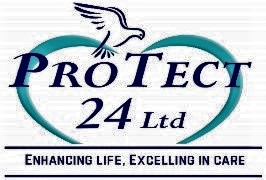 APPLICATION FOR EMPLOYMENTPosition Applied for: ____________________                                       Date: ___/___/___PERSONAL DETAILS:NEXT OF KIN:     EDUCATIONAL BACKGROUND:HAVE YOU EVER BEEN CONVICTED?  Yes___ No ____If yes, explained number of conviction(s), nature of offence(s), where committed? And sentenced imposed. __________________________________________________________________________________________________________________________________________________________________PROFESSIONAL MEMEBERSHIP:NMC: (SN): __________________ EXPIRY DATE: ___/___/____ REVALIDATION DATE ________SSSC: (HCA): _________________ EXPIRY DATE: ___/___/____ REVALIDATION DATE ________Are you currently a subject of fitness to practice investigation or proceedings by regulatory or licensing body in the UK or any other country?   YES: ______     NO: ______Have you ever been removed from register or have conditions made on your registration? YES: ____ NO: _____If YES, give details: ___________________________________________________________________________________________________________________________________________________________EMPLOYMENT HISTORY:REFERENCES:I certify that the information contained in this document is true and complete. I understand that false information may lead to not hiring/dismissal. I authorize verification of any information listed above.PRINT FULL NAME: ______________________________________________SIGNATURE: _____________________________________________________DATE: _______/___________/________________FIRST NAME:ADDRESS:SURNAME:CONTACT DETAILS:N I NUMBER:G.P. NAME:ADDRESS:EMAIL ADDRESS:ALLERGIESNAME:NAME:ADDRESS:ADDRESS:CONTACT NUMBER:CONTACT NUMBER:E-mail Address:Email Address:TYPE OF SCHOOLNAME OF COLLEGE OR UNIVERSITYNUMBER OF YEARS CERTIFICATE ATTAINEDCOLLEGEUNIVERSITYEMPLOYERADDRESS OF EMPLOYERFROM – TOREASON FOR LEAVINGPROFESSIONAL REFERENCECHARACTER REFERENCENAME:NAME:ADDRESS:ADDRESS:EMAIL ADDRESS:EMAIL ADDRESS:CONTACT NUMBER:CONTACT NUMBER: